7 -заседание  28 –созываКАРАР                                                                                              РЕШЕНИЕ30 апрель 2020 й.	                                 № 50                        30 апреля 2020 г.О передаче полномочий по осуществлению внутреннегомуниципального финансового контроля в сфере бюджетных правоотношений и контроля в сфере закупок товаров, работ, услугВ целях обеспечения соблюдения бюджетного законодательства Российской Федерации и иных нормативных правовых актов, регулирующих бюджетные правоотношения, в соответствии с пунктом 4 статьи 15 Федерального закона от 06.10.2003 № 131-ФЗ «Об общих принципах организации местного самоуправления в Российской Федерации», статьями 157, 265, 269.2 Бюджетного кодекса Российской Федерации, частью 8 статьи 99 Федерального закона от 05.04.2013 №44-ФЗ «О контрактной системе 
в сфере закупок товаров, работ, услуг для обеспечения государственных 
и муниципальных нужд» и Уставом сельского поселения Мутабашевский сельсовет муниципального района Аскинский район Республики Башкортостан, Совет сельского поселения Мутабашевский сельсовет муниципального района Аскинский район Республики Башкортостан РЕШИЛ:1.Передать полномочия по внутреннему муниципальному финансовому контролю, предусмотренные статьей 269.2 Бюджетного кодекса Российской Федерации и частью 8 статьи 99 Федерального закона
от 05.04.2013 № 44-ФЗ, Администрации муниципального района Аскинский район Республики Башкортостан.2. Администрации сельского поселения Мутабашевский сельсовет муниципального района Аскинский район Республики Башкортостан заключить Соглашение о передаче полномочий по осуществлению внутреннего муниципального финансового контроля в сфере бюджетных правоотношений и контроля в сфере закупок товаров, работ, услуг
с Администрацией муниципального района Аскинский район Республики Башкортостан за счет межбюджетных трансфертов, предоставляемых из бюджета сельского поселения в бюджет муниципального района Аскинский район Республики Башкортостан.3. Настоящее Решение вступает в силу с момента подписания.4. Настоящее Решение разместить на официальном сайте сельского поселения Мутабашевский сельсовет муниципального района Аскинский район Республики Башкортостан в сети «Интернет».Глава сельского поселения:                                                     Хусаенов  И.М.Приложение № 1 к решению Совета сельского поселения Мутабашевский сельсовет муниципального района Аскинский район Республики Башкортостан от «30 »апреля 2020  года № 50Соглашение между Администрацией муниципального района Аскинский район Республики Башкортостан и Администрацией сельского поселения Мутабашевский сельсовет муниципального района Аскинский район Республики Башкортостан о передаче полномочий по осуществлению внутреннего муниципального финансового контроля в сфере бюджетных правоотношений и контроля в сфере закупок товаров, работ, услуг.        Администрация сельского поселения Мутабашевский сельсовет муниципального района Аскинский район Республики Башкортостан 
в лице главы сельского поселения Мутабашевский сельсовет Хусаенова Илюса Муллахановича , действующего на основании Устава, далее именуемое «Поселение», с одной стороны, и Администрация муниципального района Аскинский район Республики Башкортостан в лице главы администрации муниципального района Аскинский район Республики Башкортостан Дихина Ришата Маратовича, действующего на основании Устава, далее именуемое «Администрация района», вместе именуемые «Стороны», руководствуясь Федеральным законом от 06.10.2003 № 131-ФЗ «Об общих принципах организации местного самоуправления в Российской Федерации», Федеральным законом от 05.04.2013 № 44-ФЗ «О контрактной системе в сфере закупок товаров, работ, услуг для обеспечения государственных и муниципальных нужд» Бюджетным кодексом Российской Федерации, заключили настоящее Соглашение о нижеследующем:1.Предмет соглашения1.1. Предметом настоящего Соглашения является передача Поселением Администрации района полномочия по осуществлению внутреннего муниципального финансового контроля предусмотренного ст.269.2 Бюджетного кодекса Российской Федерации и частью 8 статьи 99 Федерального закона от 05.04.2013 № 44-ФЗ.         1.2. Реализация Администрацией района полномочия, указанного
в п. 1.1. настоящего Соглашения обеспечивается за счет иных межбюджетных трансфертов, предоставляемых из бюджета Поселения 
в бюджет муниципального района Аскинский район Республики Башкортостан.1.3. Администрации района передаются полномочия: по осуществлению контроля за исполнением бюджета поселения в части внутреннего муниципального финансового контроля, предусмотренного ст.269.2 Бюджетного кодекса Российской Федерации и частью 8 статьи 99 Федерального закона от 05.04.2013 № 44-ФЗ.          1.4. При осуществлении полномочий Поселения Стороны решили руководствоваться постановлением Администрации района от 09.02.2017 года №62 «О порядке осуществления Финансовым управлением администрации муниципального района Аскинский район Республики Башкортостан контроля в финансово-бюджетной сфере» (редактирован Постановлением Администрации муниципального района Аскинский район Республики Башкортостан от 18.12.2018 года №851).2. Права и обязанности сторон2.1. Поселение:имеет право направлять предложения о проведении контрольных мероприятий;имеет право рассматривать заключения и представления (предписания) по результатам проведения контрольных мероприятий.2.2. Администрация района:обязана обеспечить в рамках настоящего Соглашения реализацию своих полномочий;обязана направить информацию по результатам контрольных мероприятий Поселению;имеет право принимать другие предусмотренные законодательством меры по устранению и предотвращению выявляемых нарушений;имеет право определять формы, цели, задачи и исполнителей проводимых контрольных мероприятий, способы их проведения.3. Финансовое обеспечение и порядок определения ежегодного объема межбюджетных трансфертов, необходимых для осуществления передаваемых полномочий.3.1. Переданные в соответствии с настоящим Соглашением полномочия осуществляются за счет межбюджетных трансфертов, передаваемых из бюджета Поселения в бюджет муниципального района Аскинский район Республики Башкортостан.3.2. Объем межбюджетных трансфертов, необходимых для осуществления передаваемых полномочий, предусмотренных пунктом 1.3 настоящего Соглашения, из бюджета Поселения бюджету муниципального района определяется из расчета 1 рубль на одного жителя Поселения 
_______ (прописью ) рубль 00 копеек.3.3. Межбюджетные трансферты из бюджета Поселения в бюджет муниципального района перечисляются один раз в год, в срок не позднее 
14 декабря текущего года.3.4. Межбюджетные трансферты, полученные бюджетом муниципального района из бюджета Поселения и не использованные 
в текущем финансовом году, подлежат возврату в доход бюджета Поселения.(положения данного пункта определяются в соответствии с требованиями порядка завершения операций по исполнению бюджета поселения – ст.242 Бюджетного кодекса РФ)3.5. В случае, если для осуществления передаваемых полномочий, предусмотренных пунктом 1.3 настоящего Соглашения, Администрации района требуются дополнительные денежные средства, между Сторонами настоящего Соглашения может быть заключено дополнительное соглашение об увеличении объема межбюджетных трансфертов, необходимых для осуществления передаваемых полномочий, порядке перечисления 
и использования дополнительных средств.3.6. Расходы бюджета Поселения на предоставление межбюджетных трансфертов и расходы бюджета Администрации района, осуществляемые 
за счет межбюджетных трансфертов, планируются и исполняются 
по соответствующему разделу бюджетной классификации.3.7. Объем средств, предоставляемых из бюджета Поселения в бюджет муниципального района на осуществление полномочий, предусмотренных настоящим Соглашением, на период действия Соглашения, определяется 
из расходов на канцелярские товары и иных затрат, связанных 
с выполнением полномочий по осуществлению внутреннего муниципального финансового контроля.4. Срок действия Соглашения4.1. Указанные в пункте 1.3 настоящего Соглашения полномочия передаются с 30 апреля  2020 года  и действуют до 31 декабря 2024 года.5. Основания и порядок досрочного прекращения действия Соглашения5.1. Соглашение может быть досрочно прекращено:по взаимному согласию Сторон;в одностороннем порядке в случае неисполнения или ненадлежащего исполнения полномочий в соответствии с действующим законодательством;в одностороннем порядке в случае изменения федерального законодательства или законодательства Республики Башкортостан, в связи 
с которым реализация переданных полномочий, предусмотренных 
пунктом 1.3 настоящего Соглашения, становится невозможной.5.2. Уведомление о расторжении настоящего Соглашения 
в одностороннем порядке направляется другой стороне в письменном виде 
за 30 дней до предполагаемой даты расторжения Соглашения.6. Ответственность Сторон6.1. Стороны несут ответственность за неисполнение и ненадлежащее исполнение предусмотренных настоящим Соглашением обязанностей 
и полномочий в соответствии с действующим законодательством.6.2. Расторжение Соглашения влечет за собой возврат перечисленных межбюджетных трансфертов за вычетом фактических расходов, подтвержденных документально, в трехмесячный срок с момента подписания Соглашения о расторжении либо письменного уведомления о расторжении Соглашения.6.3. Несвоевременный возврат перечисленных межбюджетных трансфертов влечет за собой уплату пеней в размере одной трехсотой действующей ставки рефинансирования Центрального банка Российской Федерации за каждый день просрочки.7. Заключительные положения7.1. Настоящее соглашение вступает в силу с момента его подписания сторонами.7.2. Внесение изменений или дополнений в настоящее Соглашение осуществляется по взаимному согласию сторон путём заключения дополнительных соглашений, которые заключаются в письменном виде 
и являются неотъемлемой частью настоящего Соглашения.7.3. В случае прекращения действия настоящего Соглашения, начатые и проводимые в соответствии с ним контрольные мероприятия, продолжаются до их полного завершения.7.4. Настоящее Соглашение составлено в двух экземплярах по одному для каждой из Сторон.8. Адресы и реквизиты сторон                                                                                                                                                                        БАШҠОРТОСТАН РЕСПУБЛИКАҺЫАСҠЫН  РАЙОНЫ МУНИЦИПАЛЬ РАЙОНЫНЫҢ МОТАБАШ АУЫЛ  СОВЕТЫ  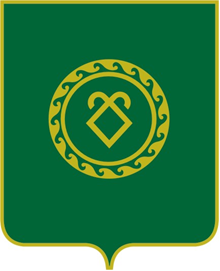 СОВЕТ СЕЛЬСКОГО ПОСЕЛЕНИЯМУТАБАШЕВСКИЙ СЕЛЬСОВЕТМУНИЦИПАЛЬНОГО РАЙОНААСКИНСКИЙ РАЙОНРЕСПУБЛИКИ  БАШКОРТОСТАНАдминистрация сельского поселения Мутабашевский сельсовет муниципального районаАскинский районРеспублики Башкортостан Адрес: 452886, с.Старый Мутабаш, ул.Центральная д.29.р/с 40204810900000001382ОТДЕЛЕНИЕ-НБ Республика Башкортостан  г. Уфал/с № 02013095050БИК 048073001ИНН 0204001468Тел./факс: 8(34771) 2-66-35Глава Администрации сельского поселения Мутабашевский сельсовет муниципального районаАскинский районРеспублики Башкортостан________________ И.М.ХусаеновМ.П.         Администрациямуниципального района Аскинский район Республики БашкортостанАдрес: 452880, Респ. Башкортостан, с.Аскино, ул.Советская, д.21р/с  40204810600000001381 в ОТДЕЛЕНИЕ - НБ  Республика Башкортостан  г. Уфал/с 02101300000БИК 048073001ИНН 0204004437Тел./факс: 8(34771) 2-17-65Глава Администрациимуниципального района Аскинский район Республики Башкортостан________________ (Р.М.Дихин) М.П.     